Side 920  Handicap  Søg Person med handicap Side 920  Handicap  Søg Person med handicap Side 920  Handicap  Søg Person med handicap Søg person med handicap fremNaviger frem til side 920ALT + Q 920Søg på CPR- NRDu kan søge på:
hele CPR-NR eller dele af CPR-NR
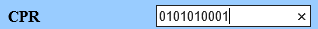 Søg på navnDu kan søge på:
hele navnet
ellerblot nogle af bogstaverne i navnet, for eksempel ”lene”. Resultatet af søgningen vil vise både ”Lene” og ”Helene”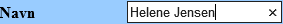 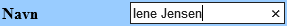 Søg på LovgivningLovgivning: Om det er dansk eller grønlandsk lovgivning.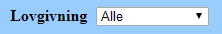 Søg på StatusStatus kan være:Børn/ungeAlderspensionistVoksenFraflyttetInaktivSiden åbnes med en default søgestatus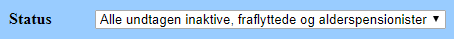 ExcelTryk på Eksporter til Excel for at starte søgningen og få søgeresultatet ud i et regneark. 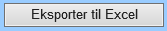 Nulstil søgefelterneAlle søgefelter kan renses for søgekriterier ved at klikke på knappen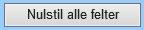 UdskrivDet er muligt at udskrive søgeresultatet. Klik på knappen Udskriv. 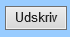 SøgStart søgning med Søg-knappen.Der vises en resultatliste på siden. 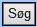 Søgeresultatet Søgeresultatet er personer med handicap der er registreret i systemet. Version 8.0Dato: 29.03.2020/MBL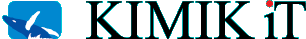 